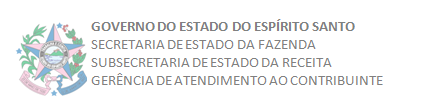             SOLICITAÇÃO DE PARCELAMENTO DE DÉBITO – PESSOA FÍSICAVem requerer o parcelamento de débito fiscal abaixo discriminado em ....... parcelas.LOCAL:  __________________________. EM ______DE _____________________DE 20____.__________________________________________________________________ASSINATURA DO TITULAR DO DÉBITO OU PROCURADOR HABILITADONOME:IDENTIDADE Nº:CPF Nº:ÓRGÃO EMISSOR:LOGRADOURO:BAIRRO:CIDADE:UF:CEP:TELEFONE:                                       E-MAIL:ORIGEM DO DÉBITONÚMERO(Auto de Infração / Divida Ativa)NÚMERO